Rozbor výukové situace č. 41 (A) – Základní skladební dvojiceVyučovací hodina je koncipovaná pro 6. ročník základní školy.
Rozsah: 2 vyučovací hodiny1. OTÁZKAChybná evokace  Paní učitelka řekne žákům, že si zopakují něco (velmi abstraktní pojem, není jasně stanoveno, čemu se budou v hodině věnovat) o základní skladební dvojici, ale zeptá se jich, jaké máme věty. Žáci samozřejmě nereagují, jelikož nevědí, na co přesně se jich paní učitelka ptá (jsou zmatení). Více jak polovina výukové situace se tedy zabývá větami podle postoje mluvčího, na které navádí paní učitelka žáky. Chce slyšet, že máme věty oznamovací, tázací, rozkazovací a přací. To s tématem ovšem nesouvisí. Nakonec řekne paní učitelka žákům, ať určí, jaká věta je: „Na louce roste záplava květin.“  řekne jim, že když je za ní tečka, znamená to, že je to věta oznamovací, a žák si tak může myslet, že pouze ve větě oznamovací lze najít základní skladební dvojici, ale to tak není. Nakonec to paní učitelka uvede na pravou míru a řekne, že ve všech větách (oznamovací, tázací, rozkazovací, přací) můžeme určit podmět a přísudek. Až po tomto dlouhém úvodu (zcela zbytečném 
a matoucím) se začíná paní učitelka věnovat základní skladební dvojici. 
Jak může takto podaný výklad ovlivnit žákovo chápání struktury věty? 
Žák si může chybně myslet, že věta podle postoje mluvčího nám ovlivní podmět a přísudek ve větě. Není to tak. Nezáleží na tom, zda je věta oznamovací, tázací, rozkazovací či přací. Základní skladební dvojice z hlediska lingvistického a didaktického
a) LINGVISTICKÉHO
Základní skladební dvojice je složena ze dvou základních větných členů, a to z podmětu 
a přísudku. Podmět (subjekt) vyjadřuje původce (nositele) děje, stavu, vlastnosti a ptáme se na něj první pádovou otázkou: KDO? CO?. Může být vyjádřen:Jménem v nominativu – Já jsem to neudělal. Zamilovaní jsou vždycky trochu mimo. Deset knedlíků zbylo. Jméno v jiném pádě – K návrhu není připomínek. V sudu přibylo vody.Infinitiv – Bylo by dobré mu poděkovat. Nenapadlo mě popřát mu. Věta vedlejší – Kdo se bojí, nesmí do lesa. Podmět může být vyjádřený a nevyjádřený, všeobecný, holý, rozvitý, několikanásobný:Vyjádřený: Je ve větě vyjádřen slovně.Nevyjádřený: Není ve větě vyjádřen, ale víme, o koho/co se jedná.Všeobecný: Lidé, věty s všeobecnou platností – Hlásili to v rozhlase. Holý: Pekař peče housky.  na podmětu nezávisí žádný jiný větný členRozvitý: Šikovný pekař peče housky.  na podmětu závisí další větný členNěkolikanásobný: Pekař a pekařka pečou housky.  více než jeden podmětPřísudek (predikát) je sloveso v určitém tvaru. Gramatické významy získává od podmětu shodou (dominací) – osobu, číslo, jmenný rod. Druhy přísudku:Přísudek slovesný jednoduchý – tvořen tvarem jednoho plnovýznamového slovesa v určitém tvaru: Otec seká trávu.Přísudek slovesný složený – modální (muset, moci, smět, chtít, mít) / fázové sloveso (zažít, přestat, zůstat) + infinitiv plnovýznamového slovesa: Otec musí sekat trávu. / Otec začal sekat trávu.Přísudek slovesně jmenný – sponové sloveso v určitém tvaru a jmenná složka: Otec je dobrosrdečný.Přísudek může být dále stejně jako podmět holý, rozvitý, několikanásobný:Holý: Maminka uklízí.Rozvitý: Maminka ráda uklízí.Několikanásobný: Maminka ráda uklízí, pere a žehlí.b) DIDAKTICKÉHOJako základní větné členy označujeme podmět (podstatné jméno nebo zájmeno v 1. pádu) a přísudek (sloveso v určitém tvaru). Spolu tvoří tzv. základní skladební dvojici. Tato dvojice na sebe však váže další větné členy a větví se. Podmět a přísudek je však základním kamenem, ze kterého se může věta rozšiřovat. Podmět udává přísudku správnou osobu, rod i číslo. Poznat správě podmět a přísudek je zásadní i pro správný pravopis, mluvíme o shodě přísudku s podmětem. (Děti zpívaly na školním vystoupení.) + druhy podmětů a přísudků – viz výše2. OTÁZKAPosuďte vhodnost příkladových vět z lingvistického a didaktického hlediska.Na louce kvete záplava květin.  záplava květin. Záplava je subjekt, květin je atribut nekongruentní. Pro žáky je záplava velmi abstraktní pojem. Znají spíše věty květiny/kytky kvetou (záplava je pro ně moc abstraktní). Proto se ve výukové situaci stalo, že žáci určili jako podmět květiny, jelikož jsou pro ně konkrétnější a setkávají se s větami typu „květiny kvetou na louce“ častěji. Obdobné je to s větami: Tisíce lidí se shromáždily na náměstí. Desítky uchazečů psaly přijímací zkoušky na střední školu. Je lepší volit zpočátku takové věty, kde je to jasné, jednoznačné a konkrétní.Někteří žáci nemusí vědět, co je to záplava a nedokáží ji pak určit jako subjekt. Proto je lepší volit k opakování takové věty, kterým žáci rozumí, nebude jim pak dělat určování základní skladební dvojice obtíž.3. OTÁZKANabídněte expozici problematiky větného členu podmět založenou na konstruktivistickém přístupu. Opírejte se přitom o žákovský prekoncept tohoto termínu z 1. stupně ZŠ (očekávaný výstup na konci 1. stupně ZŠ dle RVP ZV: Žák vyhledá základní skladební dvojici.každý samostatně: napsat během 3 minut co nejvíce informací o podmětu/přísudku, které si pamatují z 1. stupně skupinová práce: dle osnovy k podmětu a přísudku napsat odpovědi
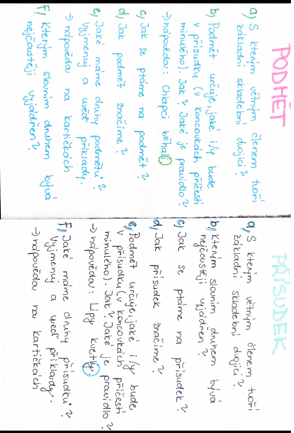 práce s kartičkami: spojení definice a příkladu (podmět/přísudek holý – Maminka vaří., podmět/přísudek rozvitý – Moje maminka vaří oběd., podmět/přísudek několikanásobný – Moje maminka a sestra vaří a pečou buchtu.)sdílení napříč skupinkami  podmět + přísudekprocvičování druhů podmětu za pomocí kartiček (přiřazování)DiPO (didaktická pomůcka) – práce ve dvojici (shoda podmětu s přísudkem)Pracovní list na procvičení pravopisuReflexe po 2 vyučovacích hodinách: žárovka4. OTÁZKAUveďte rozdíl mezi lingvistickou a didaktickou charakteristikou podmětu, doložte na příkladech.a) LINGVISTICKÉHOPodmět (subjekt) vyjadřuje původce (nositele) děje, stavu, vlastnosti a ptáme se na něj první pádovou otázkou: KDO? CO?.  Podmět nám udává, jaká bude koncovka v přísudku v příčestí minulém. Podmět může být vyjádřen:Jménem v nominativu – Já jsem to neudělal. Zamilovaní jsou vždycky trochu mimo. Deset knedlíků zbylo. Jméno v jiném pádě – K návrhu není připomínek. V sudu přibylo vody.Infinitiv – Bylo by dobré mu poděkovat. Nenapadlo mě popřát mu. Věta vedlejší – Kdo se bojí, nesmí do lesa. Podmět může být vyjádřený a nevyjádřený, všeobecný, holý, rozvitý, několikanásobný:Vyjádřený: Je ve větě vyjádřen slovně.Nevyjádřený: Není ve větě vyjádřen, ale víme, o koho/co se jedná.Všeobecný: Lidé, věty s všeobecnou platností – Hlásili to v rozhlase. Holý: Pekař peče housky.  na podmětu nezávisí žádný jiný větný členRozvitý: Šikovný pekař peče housky.  na podmětu závisí další větný členNěkolikanásobný: Pekař a pekařka pečou housky.  více než jeden podmětb) DIDAKTICKÉHOPodmět je tvořen nejčastěji podstatným jménem nebo zájmenem v 1. pádu a spolu s přísudkem tvoří tzv. základní skladební dvojici. Podmět, který udává přísudku správnou osobu, rod i číslo. Poznat správně podmět a přísudek je zásadní i pro správný pravopis, mluvíme o shodě přísudku s podmětem. (Děti zpívaly na školním vystoupení.) + druhy podmětů – viz výšePříklady: kartičky podmětů (různé slovní druhy) v 1. pádě, které budou žáci přiřazovat k přísudkům tak, aby bylo slovní spojení gramaticky správě (y/i)  skupinová prácedoplňování podmětů do vět (různé slovní druhy) v 1. pádě tak, aby bylo slovní spojení gramaticky správně (y/i)  individuální práce